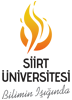 SİİRT ÜNİVERSİTESİ TURİZM İŞLETMECİLİĞİ VE OTELCİLİK YÜKSEKOKULU………………………………… BÖLÜMÜ………………………………… SINAVIÖĞRENCİ YOKLAMA LİSTESİSINAV TÜRÜ :          VİZE		MAZERET            FİNAL	         BÜTÜNLEME(Ders Yürütücüsüne bildirilmesi gereken bir durum var ise aşağıda kısaca açıklayınız….)Ders YürütücüsüGözetmenÖğrenci Sayısı DerslikAdı Soyadı İmza1.1.Adı Soyadı İmza2.2.Adı Soyadı İmza3.3.Sınav Tarihi…../……/20….Öğrenci NoAdı- SoyadıİmzaÖğrenci NoAdı- Soyadıİmza1262273284295306317328339341035113612371338143915401641174218431944204521462247234824492550Öğrenci NoAdı- SoyadıİmzaÖğrenci NoAdı- Soyadıİmza51765277537854795580568157825883598460856186628763886489659066916792689369947095719672977398749975100